	Platforma zakupowa  Dotyczy: postępowania w trybie podstawowym na remont korytarza II p. 
z odtworzeniem przejść w pomieszczeniach budynku nr 1 
przy ul. Królewskiej 1/7 w Warszawie K-3541, nr sprawy 52/21 
(ID: 555911). Zamawiający postępując zgodnie z art. 286 ust. 1 ustawy Pzp postanawia zmienić treść SWZ, w następujący sposób:  anuluje się dotychczasową treść przedmiaru robót, stanowiącego zał. nr 8 do SWZ i wprowadza się w to miejsce nowy przedmiar robót stanowiący  załącznik nr 8 do SWZ;   anuluje się dotychczasową treść kosztorysu zerowego, stanowiącego załącznik nr 2 do SWZ i wprowadza się w to miejsce nowy kosztorys zerowy stanowiący załącznik nr 2 do SWZ. W związku z wprowadzoną wyżej wymienioną zmianą do SWZ prowadzącą do zmiany treści ogłoszenia, zamawiający postępując zgodnie 
z art. 271 ust. 1 dokonuje następujących zmian w ogłoszeniu nr 2021/BZP 00326334/01 publikowanym na stronie Urzędu Zamówień Publicznych:w sekcji VIII pkt 8.1 zmienia się termin składania ofert:        z: 13.01.2022 r. godz. 9:00;        na: 19.01.2022 r. godz. 9:00, w sekcji VIII pkt 8.3 zmienia się termin otwarcia ofert:        z: 13.01.2022 r. godz. 11:00;       na: 19.01.2022 r. godz. 11:00, w sekcji VIII pkt 8.4 zmienia się termin związania ofertą:        z: 11.02.2022 r.;       na: 17.02.2022 r.,  w sekcji IV pkt. 4.2.10 zmienia się okres realizacji zamówienia:        z: 80 dni kalendarzowych;        na: 120 dni kalendarzowych, w sekcji IV pkt. 4.1.5 zmienia się wartość zamówienia:        z: 542 396,39;       na: 419 166,54.  W związku ze zmianą treści Specyfikacji Warunków Zamówienia  w niniejszym postępowaniu, Zamawiający zgodnie z art. 286 ust. 7 ustawy Pzp udostępnia tę zmianę na stronie internetowej prowadzonego postępowania 
na Platformie zakupowej Jednostki Wojskowej Nr 2063:            https://platformazakupowa.pl/pn/ jednostkawojskowa_2063.                                                                                                 DOWÓDCA
                                                                                płk Janusz KRUPAMalwina Stypułkowska
tel.: 261-824-21530.12.2021 r.T – 2611 – B4       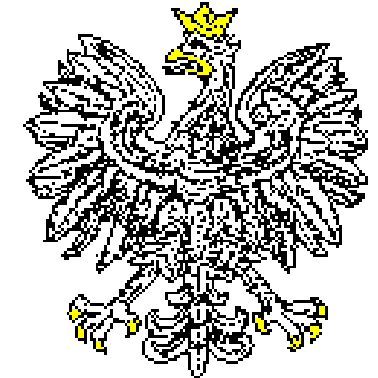 JEDNOSTKA WOJSKOWANR 2063Nr JW2063.SZPubl.2611.52.07.2021Data …………….02-097 W a r s z a w a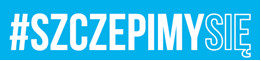 Warszawa, dnia ………. 2021r.